Publicado en  el 16/12/2014 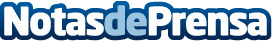 Indra firma un acuerdo de colaboración con el Ministerio de Ciencia y Tecnología de MozambiqueIndra, la multinacional de consultoría y tecnología nº1 de España y una de las principales de Europa y Latinoamérica, ha firmado un acuerdo con el Ministerio de Ciencia y Tecnología de Mozambique para colaborar en la dinamización del programa “Mozambique Tecnológico” y contribuir a la formación del talento local mediante la puesta en marcha de programas de prácticas profesionales.Datos de contacto:IndraNota de prensa publicada en: https://www.notasdeprensa.es/indra-firma-un-acuerdo-de-colaboracion-con-el_1 Categorias: E-Commerce Otros Servicios Innovación Tecnológica Consultoría http://www.notasdeprensa.es